Время уделить внимание пожарной безопасности надворных нежилых строений!Администрация Каргасокского района напоминает гражданам, что ответственное отношение к правилам пожарной безопасности при содержании хозяйственных построек на частном подворье позволит сохранить в безопасности ваше имущество.Во время использования бани важно: -   своевременно очищать печные дымоходы от сажи;- проверять целостность поверхностей, расположенных в непосредственной близости от источников высоко температуры – печей и каминов;- вовремя осуществлять ремонт и изоляцию нагревающихся деревянных конструкций (устранять появляющиеся в массиве печей или в дымоходах трещины, а также с помощью специалистов оперативно ремонтировать неисправности сложных технических элементов нагревательных приборов).При обнаружении признаков горения незамедлительно сообщите об этом в пожарно-спасательную службу – по номеру «01», «101» или по единому номеру служб экстренного реагирования «112». 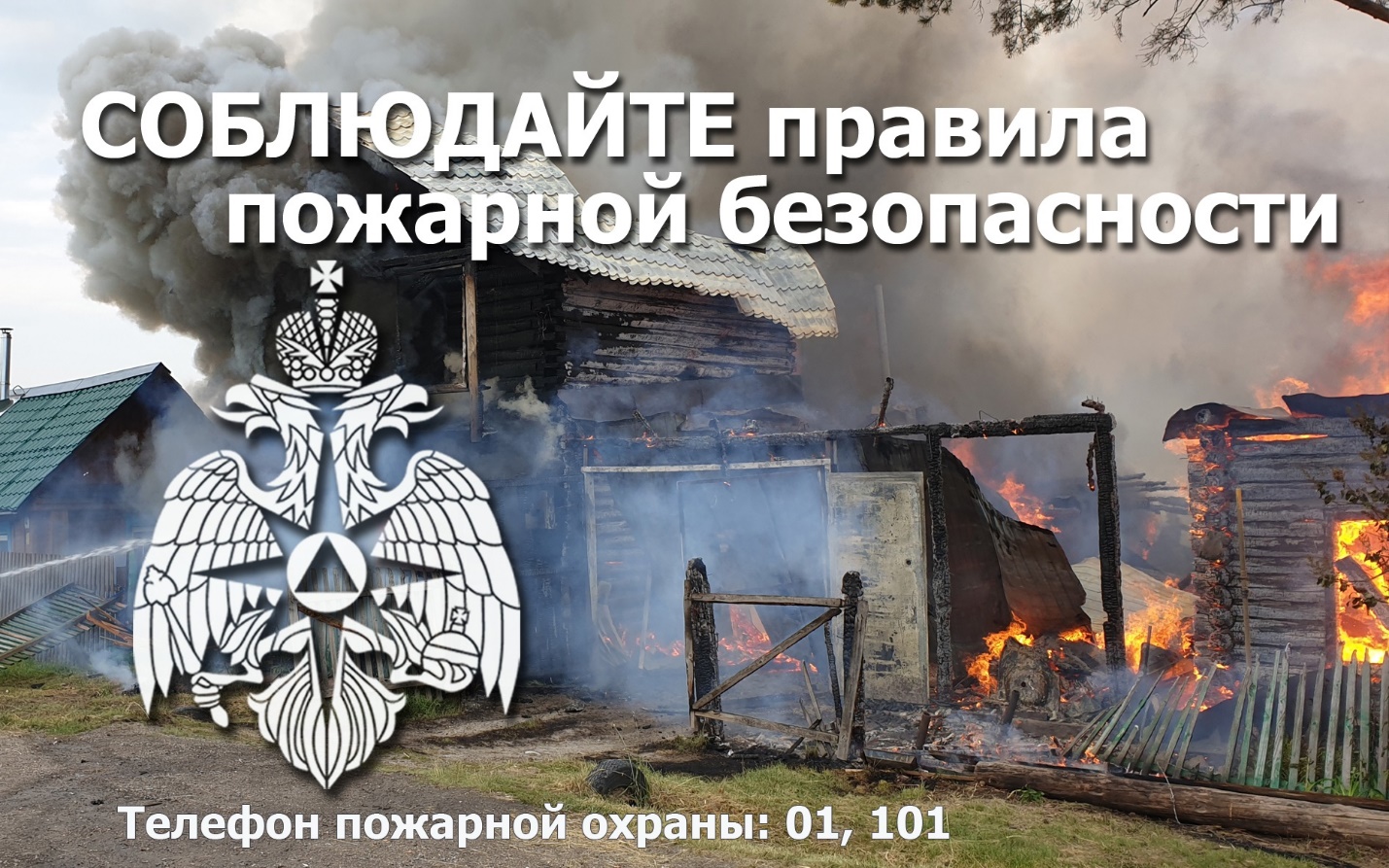 